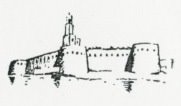 ΜΟΥΣΙΚΟΧΟΡΕΥΤΙΚΟΣ  ΟΜΙΛΟΣ      ΝΕΑ  ΧΟΡΩΔΙΑ ΛΕΥΚΑΔΑΣ                                                                                   1964            ΑΠΟΚΡΙΑΤΙΚΟΣ ΧΟΡΟΣ, 10-02-2018ΑΠΟΤΕΛΕΣΜΑΤΑ ΛΑΧΕΙΟΦΟΡΟΥ ΑΓΟΡΑΣΗ παραλαβή των δώρων θα γίνεται από τα γραφεία της Νέας Χορωδίας, Θ. Στράτου 3-Λευκάδα (απέναντι από τον Ο.Τ.Ε),  Δευτέρα & Τετάρτη και ώρες 7-9 μ.μ.Για οποιαδήποτε πληροφορία μπορείτε να επικοινωνείτε στο τηλ. 6976437839, κα Πολίτη Βασιλική.								              Από το  Δ.Σ.Α/ΑΔΩΡΟΔΩΡΟΘΕΤΗΣΤΥΧΕΡΟΙ ΛΑΧΝΟΙ1TΗΛΕΟΡΑΣΗ  32’’ΝΕΑ ΧΟΡΩΔΙΑ ΛΕΥΚΑΔΑΣ40192TABLET SAMSUNG 9,6’’ΝΕΑ ΧΟΡΩΔΙΑ ΛΕΥΚΑΔΑΣ42563ΠΟΛΥΚΑΦΕΤΙΕΡΑ TASSIMO BOSCHΒΕΡΓΙΝΗΣ ΓΕΩΡΓΙΟΣ7464ΓΥΑΛΙΑ ΗΛΙΟΥ  ΓΥΝΑΙΚΕΙΑ (POLICE)ΟΠΤΙΚΑ ΜΑΥΡΟΥΔΗ9895ΓΥΝΑΙΚΕΙΟ ΔΑΧΤΥΛΙΔΙΑΓΡΙΟΣ ΧΡΗΣΤΟΣ44366ΠΟΥΚΑΜΙΣΟ ΑΝΔΡΙΚΟ (BOSTONIANS)ΚΑΤΣΕΝΟΣ ΙΩΑΝΝΗΣ31887ΔΙΑΚΟΣΜΗΤΙΚΟ MURANOMILLEFIORI1848ΡΙΧΤΑΡΙΝΕΑ ΧΟΡΩΔΙΑ ΛΕΥΚΑΔΑΣ32489ΜΠΛΟΥΖΑ ΓΥΝΑΙΚΕΙΑ FEMME CHIC379510ΓΥΝΑΙΚΕΙΟ ΠΛΕΚΤΟ ΜΠΛΟΥΖΟΦΟΡΕΜΑRAXEVSKY (ΣΟΛΔΑΤΟΥ ΕΥΓΕΝΙΑ)378811ΠΟΥΚΑΜΙΣΟ ΑΝΔΡΙΚΟΜΕΛΑΣ ΦΙΛΙΠΠΟΣ116312ΦΟΡΕΜΑ ΓΥΝΑΙΚΕΙΟZEN274913ΣΚΟΥΛΑΡΙΚΙΑ ΓΥΝΑΙΚΕΙΑΧΕΙΡΟΠΟΙΕΙΝ ΔΗΜΙΟΥΡΓΙΚΟΣ ΧΩΡΟΣ168014ΧΕΙΡΟΠΟΙΗΤΑ ΓΥΝΑΙΚΕΙΑ ΣΚΟΥΛΑΡΙΚΙΑDIASIDI ΧΕΙΡΟΤΕΧΝΕΙΟ212815ΧΕΙΡΟΠΟΙΗΤΟ ΓΥΝΑΙΚΕΙΟ ΜΕΝΤΑΓΙΟΝDIASIDI ΧΕΙΡΟΤΕΧΝΕΙΟ356216ΜΠΛΟΥΖΑ ΓΥΝΑΙΚΕΙΑEGG247217ΜΕΝΤΑΓΙΟΝ ΓΥΝΑΙΚΕΙΟLEUCADIA80218ΣΕΤ ΑΚΟΥΣΤΙΚΑ ΚΑΙ ΟΘΟΝΗ ΚΙΝΗΤΟΥVODAFONE28719ΤΣΑΝΤΑ ΓΥΝΑΙΚΕΙΑΛΙΒΙΤΣΑΝΟΥ ΕΥΑΓΓΕΛΙΑ277820ΤΟΥΡΤΑIL SAPORE169421ΣΕΤ ΑΝΔΡΙΚΗ ΚΟΛΩΝΙΑ ΚΑΙ ΚΡΕΜΑHONDOS CENTER377322ΜΕΤΑΞΩΤΕΣ ΚΑΛΤΣΕΣ ΑΝΔΡΙΚΕΣΛΙΝΤΑ SENSUAL194023ΛΑΚ-HAIR SPRAYΚΤΕΝΑ ΛΙΤΣΑ (ΚΟΜΜΩΤΗΡΙΟ)138124ΚΡΑΓΙΟΝ ΕΝΥΔΑΤΙΚΟB. BEAUTY LOUNGE (ΣΟΛΔΑΤΟΥ ΓΕΩΡΓΙΑ)4125ΓΕΥΜΑ 2 ΑΤΟΜΩΝΤΑΒΕΡΝΑ «ΜΑΖΙ ΤΑ ΦΑΓΑΜΕ»106326ΤΟΥΡΤΑΖΑΧΑΡΟΠΛΑΣΤΕΙΟ SERANO309227ΣΕΤ ΜΠΑΝΙΟΥ (ΝΤΙΣΠΕΝΣΕΡ-ΣΑΠΟΥΝΟΘΗΚΗ-ΠΟΤΗΡΟΘΗΚΗ)ΑΦΟΙ ΑΝΤΩΝΙΟΥ Ο.Ε. ΠΛΑΚΑΚΙΑ-ΕΙΔΗ ΥΓΙΕΙΝΗΣ449928ΜΠΛΟΥΖΑ ΓΥΝΑΙΚΕΙΑZEN255629ΔΕΡΜΑΤΙΝΑ ΠΑΙΔΙΚΑ ΜΠΟΤΑΚΙΑMALPHAS STEPS333430ΤΟΥΡΤΑΖΑΧΑΡΟΠΛΑΣΤΙΚΗ ΣΤΑΥΡΑΚΑΣ407831ΤΣΑΝΤΑ ΓΥΝΑΙΚΕΙΑSTUDIO L69432ΒΕΛΟΥΔΙΝΗ ΡΟΜΠ ΝΤΕ ΣΑΡΠ ΓΥΝΑΙΚΕΙΑΡΟΝΤΟΓΙΑΝΝΗ ΝΙΚΗ242233ΚΡΑΓΙΟΝ ΑΝΕΞΙΤΗΛΟB. BEAUTY LOUNGE (ΣΟΛΔΑΤΟΥ ΓΕΩΡΓΙΑ)34834ΧΕΙΡΟΠΟΙΗΤΗ ΑΓΙΟΓΡΑΦΙΑΑΤΕΛΙΕ ΛΙΖΑ319735ΚΡΕΜΑ ΕΝΥΔΑΤΙΚΗB. BEAUTY LOUNGE (ΣΟΛΔΑΤΟΥ ΓΕΩΡΓΙΑ)347036ΓΥΝΑΙΚΕΙΟ ΚΑΛΣΟΝΛΙΝΤΑ SENSUAL361437ΓΕΥΜΑ 2 ΑΤΟΜΩΝΠΑΕΙ ΚΑΙΡΟΣ198538ΦΟΡΕΜΑ ΓΥΝΑΙΚΕΙΟΜΙΓΚΟΣ55939ΖΩΝΗ ΑΝΔΡΙΚΗ BOSSΛΙΒΙΤΣΑΝΟΥ ΕΥΑΓΓΕΛΙΑ323240ΤΟΥΡΤΑΖΑΧΑΡΟΠΛΑΣΤΕΙΟ SERANO274541ΦΑΝΕΛΛΕΣ ΑΝΔΡΙΚΕΣΝΙΚΗ ΣΥΛΛΙΓΑΡΔΟΥ340942ΤΟΥΡΤΑIL SAPORE278143ΣΠΡΕΙ ΚΟΝΤΙΣΙΟΝΕΡ ΚΑΙ ΒΟΥΡΤΣΑ ΜΑΛΛΙΩΝΚΤΕΝΑ ΛΙΤΣΑ (ΚΟΜΜΩΤΗΡΙΟ)364544ΠΛΕΚΤΟ ΦΟΥΛΑΡΙ ΓΥΝΑΙΚΕΙΟΟΣΤΡΙΑ194345ΤΣΑΝΤΑ ΓΥΝΑΙΚΕΙΑACCESSORIES (ΧΑΛΚΙΟΠΟΥΛΟΥ ΒΑΝΑ)310046ΠΛΕΚΤΗ ΓΥΝΑΙΚΕΙΑ ΜΠΛΟΥΖΑΔΑΣΚΑΛΟΣ-ΑΦΟΙ ΑΝΑΓΝΩΣΤΟΥ94547ΠΕΡΙΠΟΙΗΣΗ ΠΡΟΣΩΠΟΥΚΟΛΥΒΑ ΕΛΕΥΘΕΡΙΑ35148ΔΙΑΚΟΣΜΗΤΙΚΟ ΣΠΙΤΙΟΥΑΤΕΛΙΕ ΛΙΖΑ412749ΓΥΝΑΙΚΕΙΟ ΚΑΛΣΟΝΛΙΝΤΑ SENSUAL2456